20 декабря 2022 года № 465Об утверждении видов обязательных работ и перечня предприятий, организаций, учреждений Килемарского муниципального районадля отбывания наказания в виде обязательных и исправительных работВ соответствии со статьями 49, 50 Уголовного кодекса Российской Федерации и статьями 25, 39 Уголовно-исполнительного кодекса Российской Федерации, статьей 32.12 Кодекса Российской Федерации об административных правонарушениях администрация Килемарского муниципального района п о с т а н о в л я е т:1. Утвердить по согласованию с Управлением Федеральной службы судебных приставов по Республике Марий Эл, с Управлением Федеральной службы исполнения наказаний России по Республике Марий Эл виды обязательных работ (приложение № 1) и перечень предприятий, организаций, учреждений Килемарского муниципального района для отбывания наказания в виде обязательных (приложение № 2) и исправительных работ          (приложение № 3).2. Утвердить по согласованию с Управлением Федеральной службы судебных приставов по Республике Марий Эл, с Управлением Федеральной службы исполнения наказаний России по Республике Марий Эл виды обязательных работ для несовершеннолетних осужденных (приложение № 4) и перечень предприятий, организаций, учреждений Килемарского муниципального района для отбывания несовершеннолетними наказания в виде обязательных (приложение № 5) и исправительных работ              (приложение № 6).3. Признать утратившим силу постановления администрации Килемарского муниципального района:от 30 марта 2017 года №161 «Об утверждении видов обязательных работ и перечня предприятий, организаций, учреждений муниципального образования «Килемарский муниципальный район» для отбывания наказания в виде обязательных и исправительных работ», за исключением пункта 3;от 11 сентября 2019 года № 366 «О внесении изменений в постановление администрации Килемарского муниципального района от 30.03.2017 № 161 «Об утверждении видов обязательных работ и перечня предприятий, организаций, учреждений муниципального образования «Килемарский муниципальный район» для отбывания наказания в виде обязательных и исправительных работ»; от 09 декабря 2021 года № 449 «О внесении изменений в постановление администрации Килемарского муниципального района от 30.03.2017 № 161 «Об утверждении видов обязательных работ и перечня предприятий, организаций, учреждений Килемарского муниципального района для отбывания наказания в виде обязательных и исправительных работ».4. Настоящее постановление вступает в силу с 01 января 2023 года.5. Контроль за исполнением настоящего постановления возложить на заместителя главы администрации Килемарского муниципального района Ширяеву А.В.Глава администрации      Килемарского муниципального района						   	Т. ОбуховаПриложение № 1к постановлению администрации Килемарского муниципального районаот 20 декабря 2022 года № 465ВИДЫ ОБЯЗАТЕЛЬНЫХ РАБОТ1. Благоустройство территории населенных пунктов.2. Заготовка веников и дров.3. Выполнение косметического ремонта помещений.4. Обновление табличек с названиями улиц и номеров домов.5. Обустройство родников и водоколонок.6. Озеленение газонов (посадка травы, цветов, разбивка клумб и т.д.).7. Озеленение территории населенных пунктов, дворов.8. Оказание социальной помощи населению (вскопка огородов и др.).9. Выполнение отделочных работ.10. Очистка внутридворовых территорий населенных пунктов от бытового мусора.11. Очистка контейнерных площадок от мусора.12. Очистка от грязи, снега и льда элементов мостов и дорог, недоступных для специальной техники.13. Очистка подвалов и чердаков от бытового мусора.14. Очистка территорий предприятий и учреждений от снега и льда.15. Очистка территорий населенных пунктов от снега и льда.16. Очистка от наледи и снега водоотводных и водопропускных труб, канав, лотков и т.д.17. Участие в работах по подготовке к отопительному сезону учреждений культуры, образования, здравоохранения и социальной сферы (выполнение подсобных работ, не требующих специальных навыков и познаний).18. Подготовка помещений для выполнения отделочных работ.19. Покраска и ремонт скамеек и урн.20. Распиловка, колка и укладка дров.21. Ремонт выгребных ям.22. Ремонт дворовых построек.23. Ремонт детских площадок.24. Ремонт колодцев.25. Ремонт подъездов жилых домов.26. Ремонт пожарных водоемов.27. Ремонт спортивного инвентаря.28. Скашивание травы, рубка кустарников на обочинах автомобильных и железных дорог.29. Уборка мусора.30. Уборка подсобных, бытовых и производственных помещений предприятий.31. Уборка подъездов жилых домов (мытье полов, панелей и др.).32. Уборка территорий кладбищ.33. Благоустройство памятников и прилегающих к ним территорий, парков, мест захоронения.34. Уход за больными (выполнение санитарных работ).35. Иные общественно-полезные работы, не требующие специальных навыков и познаний.________________Приложение № 2к постановлению администрации Килемарского муниципального районаот 20 декабря 2022 года № 465ПЕРЕЧЕНЬПРЕДПРИЯТИЙ, ОРГАНИЗАЦИЙ, УЧРЕЖДЕНИЙ КИЛЕМАРСКОГО МУНИЦИПАЛЬНОГО РАЙОНА ДЛЯ ОТБЫВАНИЯ НАКАЗАНИЯ В ВИДЕ ОБЯЗАТЕЛЬНЫХ РАБОТПредприятия, организации, учреждения Килемарского муниципального района для отбывания наказания в виде обязательных работ*:Приложение № 3к постановлению администрации Килемарского муниципального районаот 20 декабря 2022 года № 465ПЕРЕЧЕНЬПРЕДПРИЯТИЙ, ОРГАНИЗАЦИЙ, УЧРЕЖДЕНИЙ КИЛЕМАРСКОГО МУНИЦИПАЛЬНОГО РАЙОНА ДЛЯ ОТБЫВАНИЯ НАКАЗАНИЯ В ВИДЕ  ИСПРАВИТЕЛЬНЫХ РАБОТПредприятия, организации, учреждения Килемарского муниципального района для отбывания наказания в виде исправительных работ:Приложение № 4к постановлению администрации Килемарского муниципального районаот 20 декабря 2022 года № 465ВИДЫ ОБЯЗАТЕЛЬНЫХ РАБОТДЛЯ НЕСОВЕРШЕННОЛЕТНИХ ОСУЖДЕННЫХ Перечень работ, на которых запрещается применение труда работников в возрасте до восемнадцати лет утвержден Постановлением Правительства РФ от 25.02.2000 № 163, предельные нормы тяжестей установлены Постановлением  Минтруда Российской Федерации от 7 апреля 1999 года N 7 «Об утверждении Норм предельно допустимых нагрузок для лиц моложе восемнадцати лет при подъеме и перемещении тяжестей вручную». 1. Благоустройство территории населенных пунктов.2. Заготовка веников.3. Озеленение газонов (посадка травы, цветов, разбивка клумб и т.д.).4. Озеленение территории населенных пунктов, дворов.5. Очистка внутридворовых территорий населенных пунктов от бытового мусора.6. Очистка территорий предприятий и учреждений от снега и льда.7. Очистка территорий населенных пунктов от снега и льда.8. Уборка подъездов жилых домов (мытье полов, панелей и др.).9. Благоустройство памятников и прилегающих к ним территорий, парков, мест захоронения.Приложение № 5к постановлению администрации Килемарского муниципального районаот 20 декабря 2022 года № 465ПЕРЕЧЕНЬПРЕДПРИЯТИЙ, ОРГАНИЗАЦИЙ, УЧРЕЖДЕНИЙ Килемарского муниципального района ДЛЯ ОТБЫВАНИЯ НЕСОВЕРШЕННОЛЕТНИМИ НАКАЗАНИЯ В ВИДЕ ОБЯЗАТЕЛЬНЫХ РАБОТПредприятия, организации, учреждения Килемарского муниципального района для отбывания несовершеннолетними наказания в виде обязательных работ*:Перечень работ, на которых запрещается применение труда работников в возрасте до восемнадцати лет утвержден Постановлением Правительства РФ от 25.02.2000 № 163, предельные нормы тяжестей установлены Постановлением  Минтруда Российской Федерации от 7 апреля 1999 года N 7 «Об утверждении Норм предельно допустимых нагрузок для лиц моложе восемнадцати лет при подъеме и перемещении тяжестей вручную».)Приложение № 6к постановлению администрации Килемарского муниципального районаот 20 декабря 2022 года № 465ПЕРЕЧЕНЬПРЕДПРИЯТИЙ, ОРГАНИЗАЦИЙ, УЧРЕЖДЕНИЙ Килемарского муниципального района ДЛЯ ОТБЫВАНИЯ НЕСОВЕРШЕННОЛЕТНИМИ НАКАЗАНИЯ В ВИДЕ ИСПРАВИТЕЛЬНЫХ РАБОТПредприятия, организации, учреждения Килемарского муниципального района для отбывания несовершеннолетними наказания в виде исправительных работ*:Перечень работ, на которых запрещается применение труда работников в возрасте до восемнадцати лет утвержден Постановлением Правительства РФ от 25.02.2000 № 163, предельные нормы тяжестей установлены Постановлением  Минтруда Российской Федерации от 7 апреля 1999 года N 7 «Об утверждении Норм предельно допустимых нагрузок для лиц моложе восемнадцати лет при подъеме и перемещении тяжестей вручную».)КИЛЕМАР МУНИЦИПАЛЬНЫЙ РАЙОНЫНАДМИНИСТРАЦИЙАДМИНИСТРАЦИЯКИЛЕМАРСКОГО МУНИЦИПАЛЬНОГО РАЙОНАПУНЧАЛПОСТАНОВЛЕНИЕ1.2. 3.4.5.6.7.8.Килемарская городская администрация Килемарского муниципального района Республики Марий Эл;Ардинская сельская администрация Килемарского муниципального района Республики Марий Эл; Визимьярская сельская администрация Килемарского муниципального района Республики Марий Эл; Красномостовская  сельская администрация Килемарского муниципального района Республики Марий Эл; Кумьинская сельская администрация Килемарского муниципального района Республики Марий Эл; Юксарская сельская администрация Килемарского муниципального района Республики Марий Эл; МУП «Тепловодоканал» Килемарского муниципального района;МУП городского поселения Килемары «Водоканал»1.2. 3. 4.5.6.7. 8. 9.10.11.12.13.14.15.16.17.18.19.20.21.22. 23.24.25.   26.27.28.29.30.31.32.33.34.35.36.37.38.39.40.41.42.43.44.45.46.47.48.49.50.51.52.53.54.Государственное бюджетное учреждение здравоохранения ГБУ РМЭ «Килемарская РБ» (по согласованию);Администрации городского и сельских поселений в границах муниципального района;ГКУ РМЭ «Килемарское лесничество» (по согласованию);«Волжское лесничество» - филиал государственного казенного учреждения Республики Марий Эл «Западное межрайонное управление лесами» (по согласованию);Килемарский участок Медведевского филиала АО «Марий Эл Дорстрой (по согласованию);Потребительский кооператив «Ардинское сельское потребительское общество» (по согласованию);МУП «Водоканал»;МУП «ТеплоВодоканал» ;ООО «Актив» (по согласованию);ООО «Ардинский хлеб» (по согласованию);ООО «Арсенал» (по согласованию);ООО «Венера» (по согласованию);ООО «Волгавита» (по согласованию);ООО «Волжанка» (по согласованию);ООО «Жилтехник» (по согласованию);ООО «Кундыш» (по согласованию); ООО «Лесовод» (по согласованию);ООО «Лесфорт» (по согласованию);ООО «Тандем» (по согласованию);ООО «Вираж» (по согласованию);ООО «Мастер Дом» (по согласованию).ООО «Тимбер-Трак» (по согласованию)ООО «Птицефабрика «Птичий двор» (по согласованию).КФХ Самокаев С.Д. (по согласованию);КФК Жилин А.Б. (по согласованию);ИП Журавлева Т.И. (по согласованию);ИП Поздеев М.А. (по согласованию);ИП Калинюк М.М. (по согласованию);ИП Марков В.Н. (по согласованию);ИП Абдуллаев Р.А. (по согласованию);ИП Абдуллаев А.А. (по согласованию);ИП Намазов Г.И.О. (по согласованию);ИП Чесноков С.В. (по согласованию);ИП Гаджиева Л.Н. (по согласованию);ИП Гаджиев Р.Ф.О. (по согласованию);ИП Гаджиев Р.Р.О. (по согласованию);ИП. Лобанова Н.С. (по согласованию);ИП Зотов В.И. (по согласованию);ИП Иванова М.А. (по согласованию);ИП Самаров В.Л. (по согласованию);ИП Изнауров М.А. (по согласованию);ИП Калашников С.В. (по согласованию);ИП Марасанов С.В. (по согласованию);ИП Мишкин Ю.С. (по согласованию);ИП Моисеев Н.В. (по согласованию);ИП Нигамедзянов М.А. (по согласованию);ИП Пахмутов А.В. (по согласованию);ИП Пархаев Ф.А. (по согласованию);ИП Петров А.И. (по согласованию);ИП Петров Н.И. (по согласованию);ИП Суворова М.С. (по согласованию);ИП Чаправа А.В. (по согласованию);ИП Чугунова Р.А. (по согласованию);ИП Якунин С.А. (по согласованию);1.2. 3.4.5.6.Килемарская городская администрация Килемарского муниципального района Республики Марий Эл;Ардинская сельская администрация Килемарского муниципального района Республики Марий Эл; Визимьярская сельская администрация Килемарского муниципального района Республики Марий Эл; Красномостовская  сельская администрация Килемарского муниципального района Республики Марий Эл; Кумьинская сельская администрация Килемарского муниципального района Республики Марий Эл; Юксарская сельская администрация Килемарского муниципального района Республики Марий Эл; 1.2. 3.4.5.6.7.8.Килемарская городская администрация Килемарского муниципального района Республики Марий Эл;Ардинская сельская администрация Килемарского муниципального района Республики Марий Эл; Визимьярская сельская администрация Килемарского муниципального района Республики Марий Эл; Красномостовская  сельская администрация Килемарского муниципального района Республики Марий Эл; Кумьинская сельская администрация Килемарского муниципального района Республики Марий Эл; Юксарская сельская администрация Килемарского муниципального района Республики Марий Эл; МУП «Тепловодоканал» Килемарского муниципального района;МУП городского поселения Килемары «Водоканал»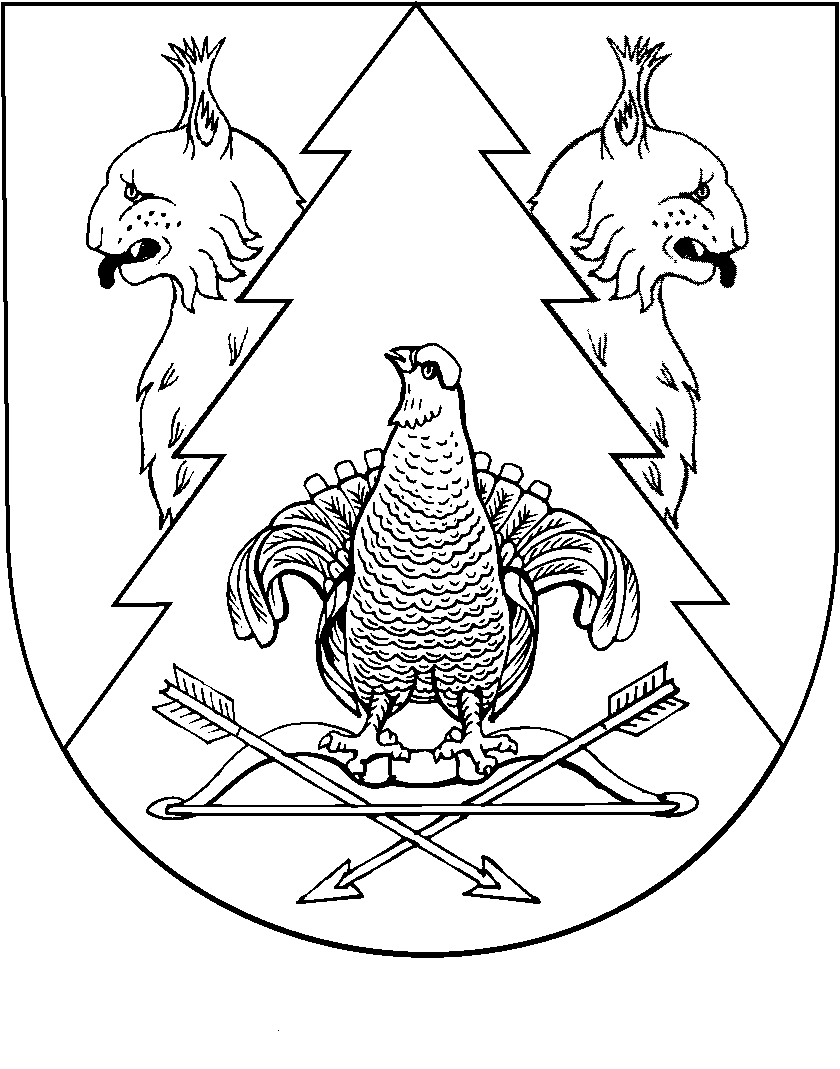 